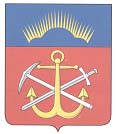 МИНИСТЕРСТВОГрадостроительства и благоустройства МУРМАНСКОЙ ОБЛАСТИПРИКАЗот « 13 » мая 2020 г.                                                                                     № 64г. МурманскО разработке проекта о внесении изменений в Правила землепользования и застройки муниципального образования город МурманскРуководствуясь Градостроительным кодексом Российской Федерации, Законом Мурманской области от 27.12.2019 № 2459-01-ЗМО «О перераспределении отдельных полномочий в области градостроительной деятельности и в области земельных отношений между органами местного самоуправления муниципальных образований Мурманской области и органами государственной власти Мурманской области», постановлением Правительства Мурманской области от 03.02.2020 № 31-ПП «О мерах по реализации Закона Мурманской области от 27.12.2019 № 2459-01-ЗМО «О перераспределении отдельных полномочий в области градостроительной деятельности и в области земельных отношений между органами местного самоуправления муниципальных образований Мурманской области и органами государственной власти Мурманской области», с учетом рекомендаций комиссии по подготовке проекта «Правила землепользования и застройки муниципального образования город Мурманск» от 10.04.2020 и от 21.04.2020 приказываю:1. Разработать проект о внесении изменений в Правила землепользования и застройки муниципального образования город Мурманск, утвержденные решением Совета депутатов города Мурманска    от 01.11.2011 № 41-547 (в редакции решения Совета депутатов города Мурманска от 29.10.2019 № 3-55), согласно приложению к настоящему приказу. 2. Направить настоящий приказ с приложением в администрацию города Мурманска.3. Рекомендовать администрации города Мурманска опубликовать настоящий приказ в официальном печатном издании органов местного самоуправления города Мурманска и разместить на официальном сайте администрации города Мурманска.4. Разместить настоящий приказ в сети Интернет на официальном сайте Министерства градостроительства и благоустройства Мурманской области и в «Электронном бюллетене Правительства Мурманской области».5. Разместить в сети Интернет на официальном сайте Министерства градостроительства и благоустройства Мурманской области сообщение о принятии решения о разработке проекта о внесении изменений в Правила землепользования и застройки муниципального образования город Мурманск с учетом пункта 1 настоящего приказа.6. Настоящий приказ вступает в силу со дня подписания.7. Контроль за исполнением настоящего приказа оставляю за собой.Министрградостроительства и благоустройства Мурманской области                                                                            О.С. ВовкПриложение к приказу Министерства градостроительства и благоустройства Мурманской области от « 13 » мая 2020 г. № 64 Проект внесения изменений в градостроительные регламенты Правил землепользования и застройки муниципального образования город МурманскПроект внесения изменений в карту градостроительного зонирования Правил землепользования и застройки муниципального образования город Мурманск______________________№ п/пГлава, раздел, пункт, статьяДействующая редакция градостроительных регламентовПредлагаемая редакция или поправки в перечень градостроительных регламентов12341Глава III, раздел 10, статья 10.1, пункт 10.1.1 (территориальная зона Ж-1)в перечне основных видов разрешенного использования отсутствует вид разрешенного использования «среднее и высшее профессиональное образование»включить в перечень основных видов разрешенного использования вид разрешенного использования «среднее и высшее профессиональное образование»2Глава III, раздел 10, статья 10.3, пункт 10.3.6 (территориальная зона Т-1)в перечне основных видов разрешенного использования отсутствует вид разрешенного использования «государственное управление»включить в перечень основных видов разрешенного использования вид разрешенного использования «государственное управление»№ п/пЗемельный участокАдресСуществующая территориальная зонаТерриториальная зона после внесения изменений12345151:20:0002123:977ул. Генерала ЖурбыРО (зона военных и режимных объектов)Ж-1 (зона застройки многоэтажными многоквартирными домами)251:20:0002123:982ул. Генерала ЖурбыРО (зона военных и режимных объектов)Ж-1 (зона застройки многоэтажными многоквартирными домами)